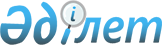 О внесении изменения в совместное постановление акимата Тюлькубасского района от 14 апреля 2017 года № 93 и решение Тюлькубасского районного маслихата от 14 апреля 2017 года № 13/5-06 "Об изменении границ населенных пунктов Тюлькубасского района"Совместное постановление акимата Тюлькубасского района Туркестанской области от 27 марта 2020 года № 91 и решение Тюлькубасского районного маслихата Туркестанской области от 20 марта 2020 года № 52/6-06. Зарегистрировано Департаментом юстиции Туркестанской области 7 апреля 2020 года № 5550
      В соответствии с пунктом 5 статьи 108 Земельного кодекса Республики Казахстан от 20 июня 2003 года, подпунктом 3) статьи 12 Закона Республики Казахстан от 8 декабря 1993 года "Об административно-территориальном устройстве Республики Казахстан", акимат Тюлькубасского района ПОСТАНОВИЛ и Тюлькубасский районный маслихат РЕШИЛ:
      1. Внести в совместное постановление акимата Тюлькубасского района от 14 апреля 2017 года № 93 и решение Тюлькубасского районного маслихата от 14 апреля 2017 года № 13/5-06 "Об изменении границ населенных пунктов Тюлькубасского района" (зарегистрировано в Реестре государственной регистрации нормативных правовых актов за № 4102, опубликовано 26 мая 2017 года в газете "Шамшырак" и 29 мая 2017 года в эталонном контрольном банке нормативных правовых актов Республики Казахстан в электронном виде) следующие изменения:
      подпункт 26) пункта 1 изложить в следующей редакции:
      "26) включить 9,53 гектар земельного участка в границу населенного пункта Таусагыз сельского округа Мичурина, общая площадь 79,53 гектар";
      подпункт 46) пункта 1 изложить в следующей редакции:
      "46) включить 2,43 гектар земельного участка в границу населенного пункта Шакпак баба сельского округа Шакпак, общая площадь 517,05 гектар".
      2. Коммунальному государственному учреждению "Аппарат акима Тюлькубасского района" в установленном законодательством Республики Казахстан порядке обеспечить: 
      1) государственную регистрацию настоящего совместного постановления и решения в Республиканском государственном учреждении "Департамент юстиции Туркестанской области Министерства юстиции Республики Казахстан";
      2) размещение настоящего совместного постановления и решения на интернет-ресурсе акимата Тюлькубасского района после его официального опубликования.
      3. Контроль за исполнением настоящего совместного постановления и решения возложить на заместителя акима Тюлькубасского района по сельскохозяйственным вопросам.
      4. Настоящее совместное постановление и решение вводится в действие по истечении десяти календарных дней после дня его первого официального опубликования.
					© 2012. РГП на ПХВ «Институт законодательства и правовой информации Республики Казахстан» Министерства юстиции Республики Казахстан
				
      Аким Тюлькубасского района

Н. Турашбеков

      Председатель сессии

      Тюлькубасского районного маслихата

Н. Ештаев

      Секретарь Тюлькубасского

      районного маслихата

С. Сейсенбаев
